Праздничная неделя почемучекКонкурс «Логотип детского сада»31.10.2017 Ура! Ура! Ура!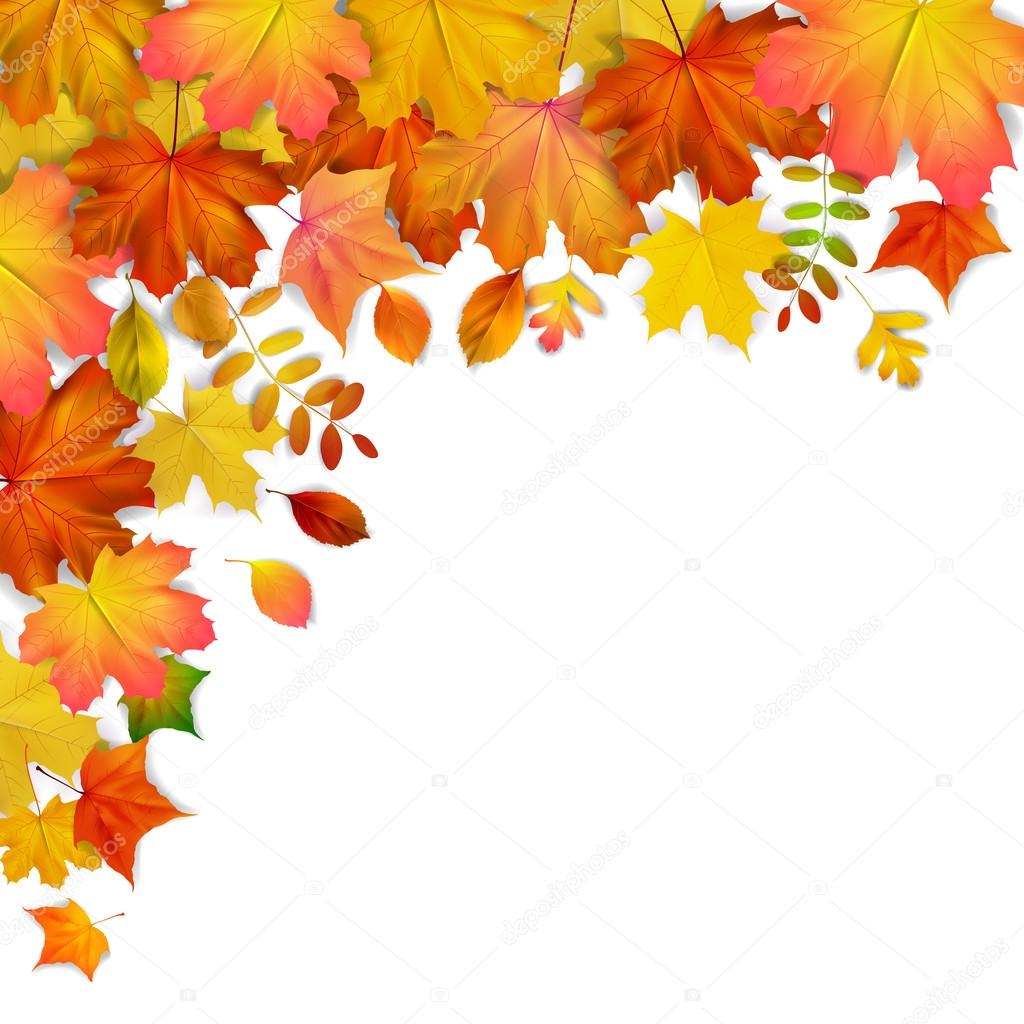 Наша группа выиграла этот конкурс.За работу семьи Ляпкасовых Отдано больше всех голосов..  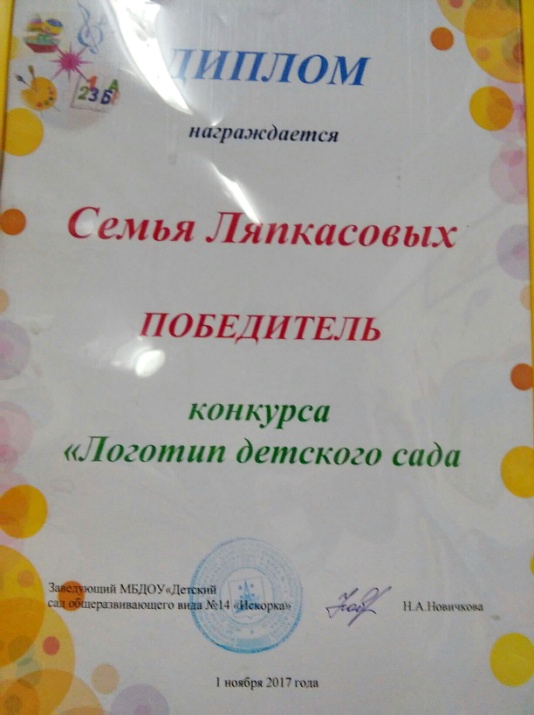 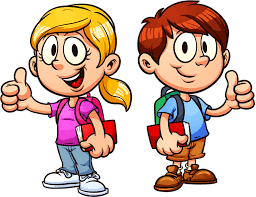 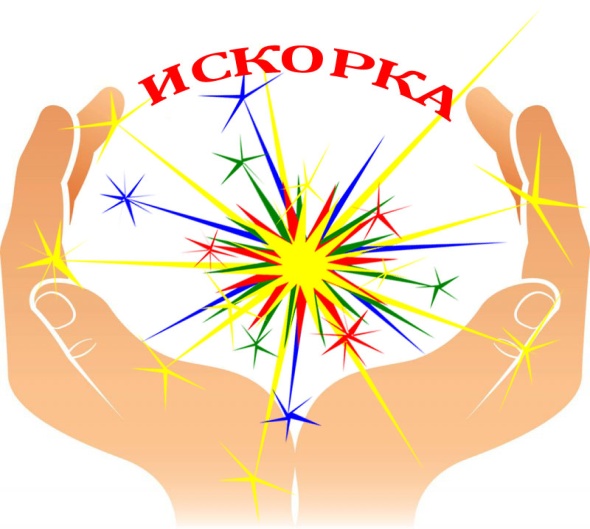 Праздничный концерт «День рождения детского сада»02.11.2017Людочка Книгина и Данечка Кириллов выступили на празднике перед гостями и рассказали интересные стихотворения.Молодцы, смелые, ребята!Спасибо Наталье Владимировне за подготовку детей!!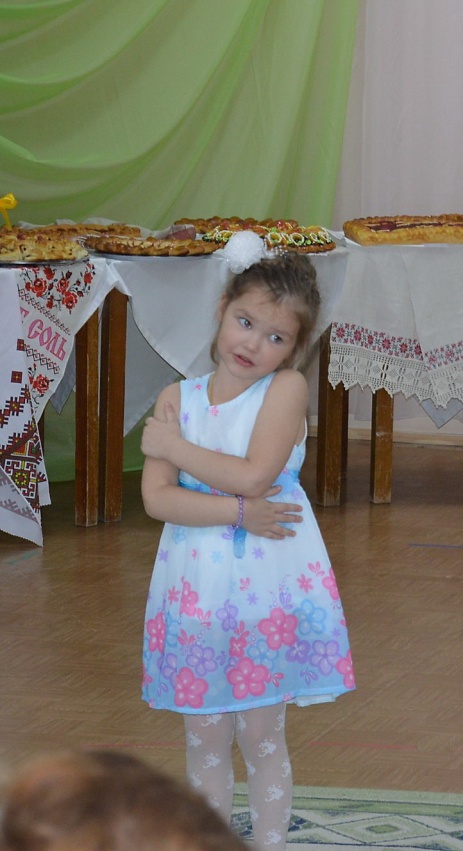 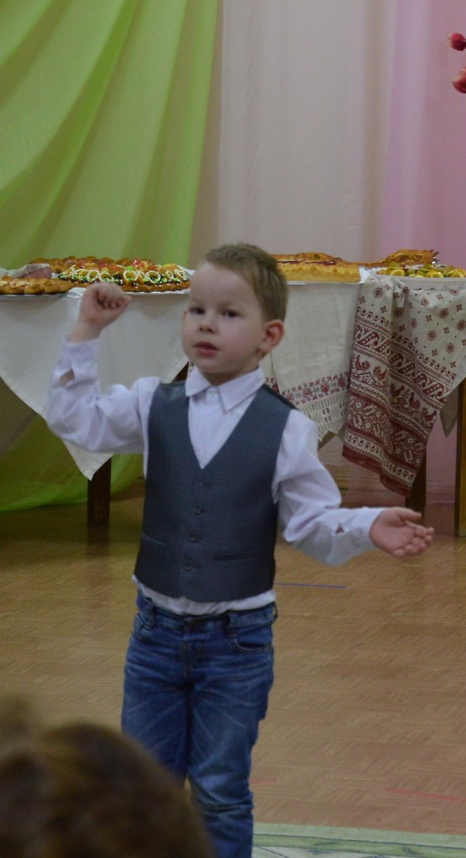 